M.D. of Greenview Library Board Plan of Service 2021 – 2026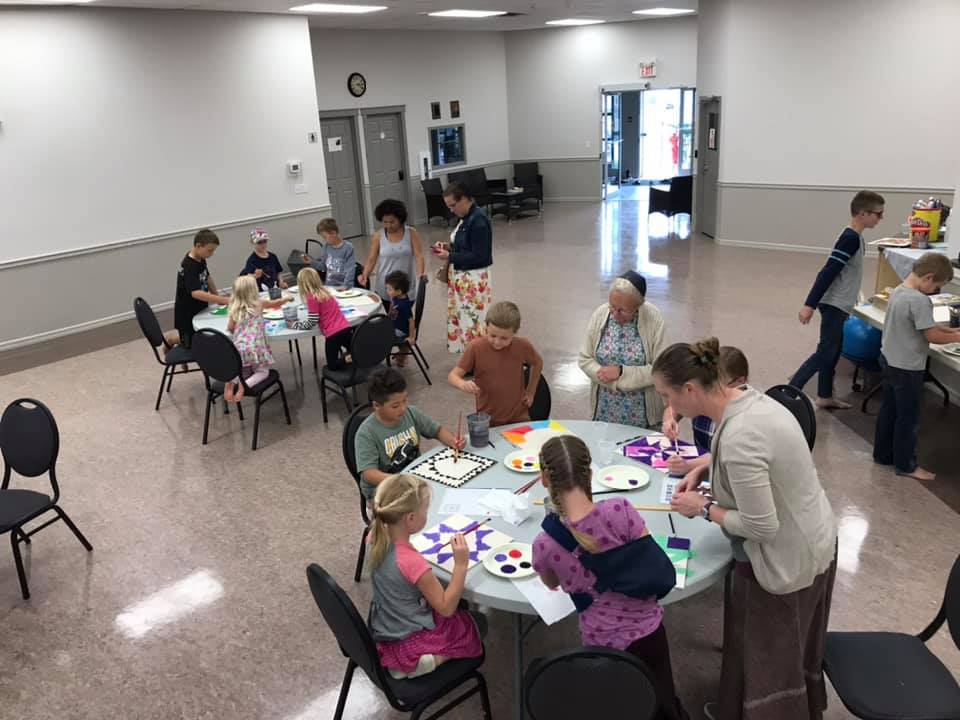 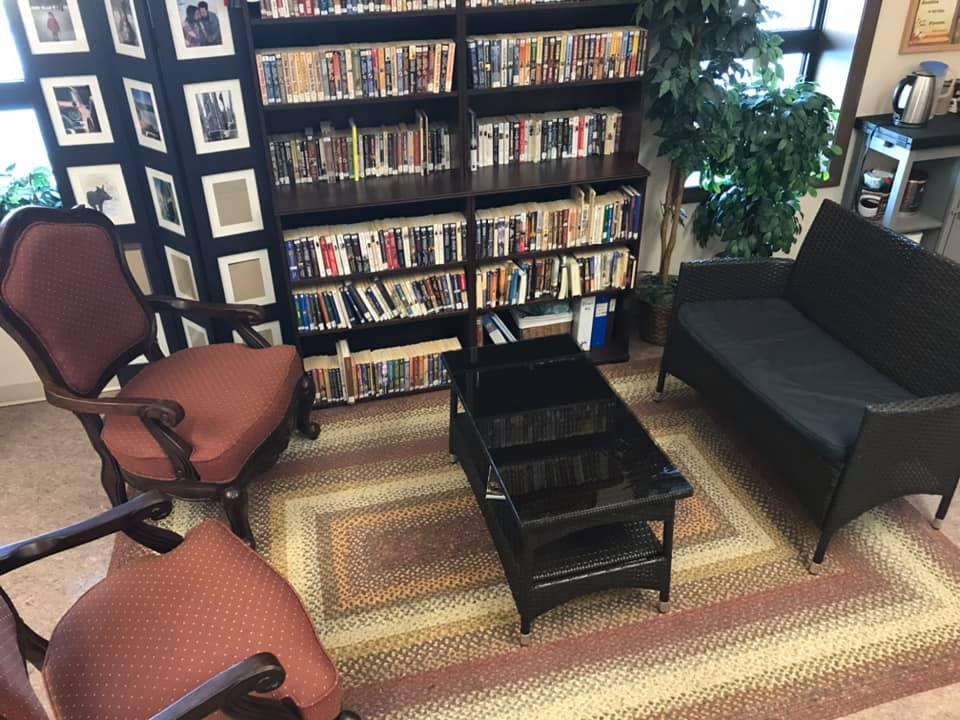 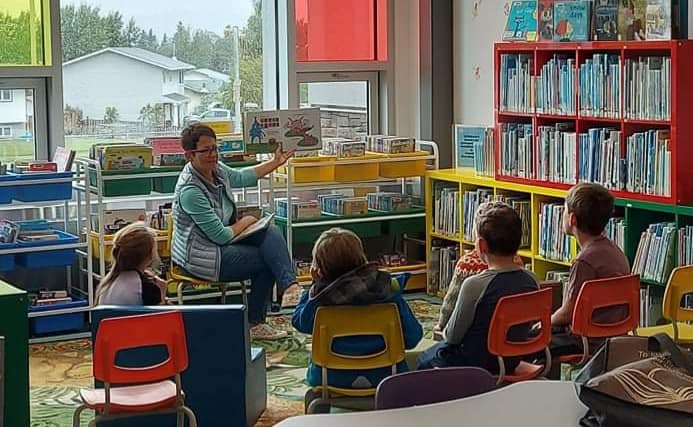 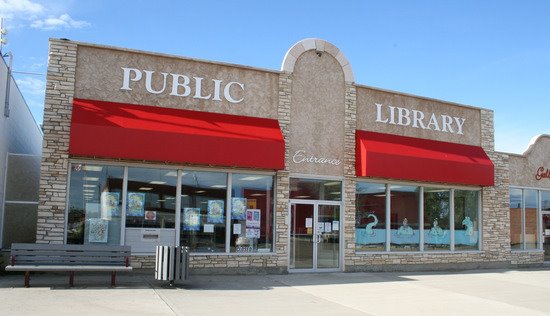 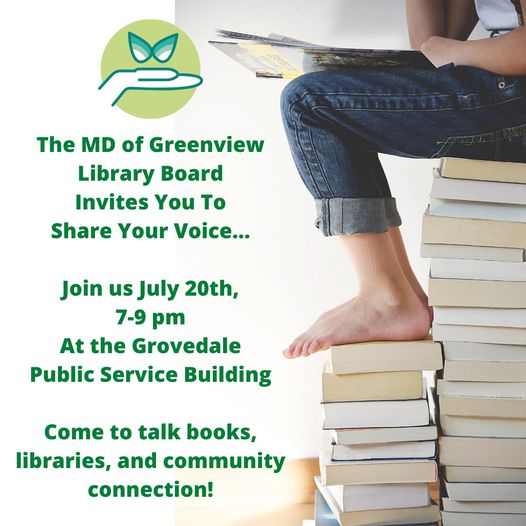 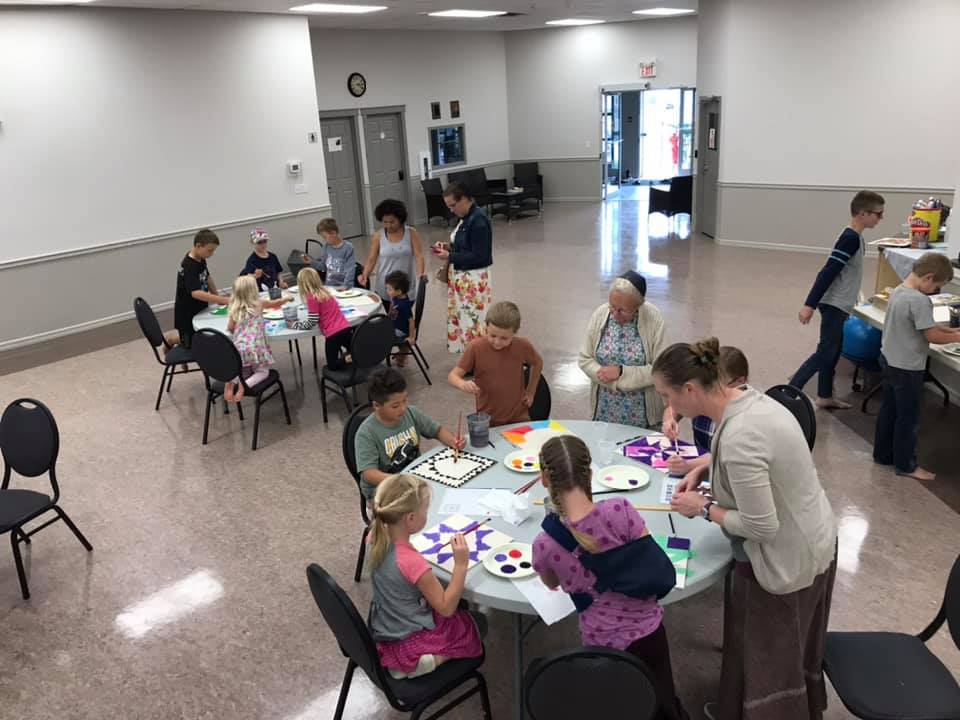 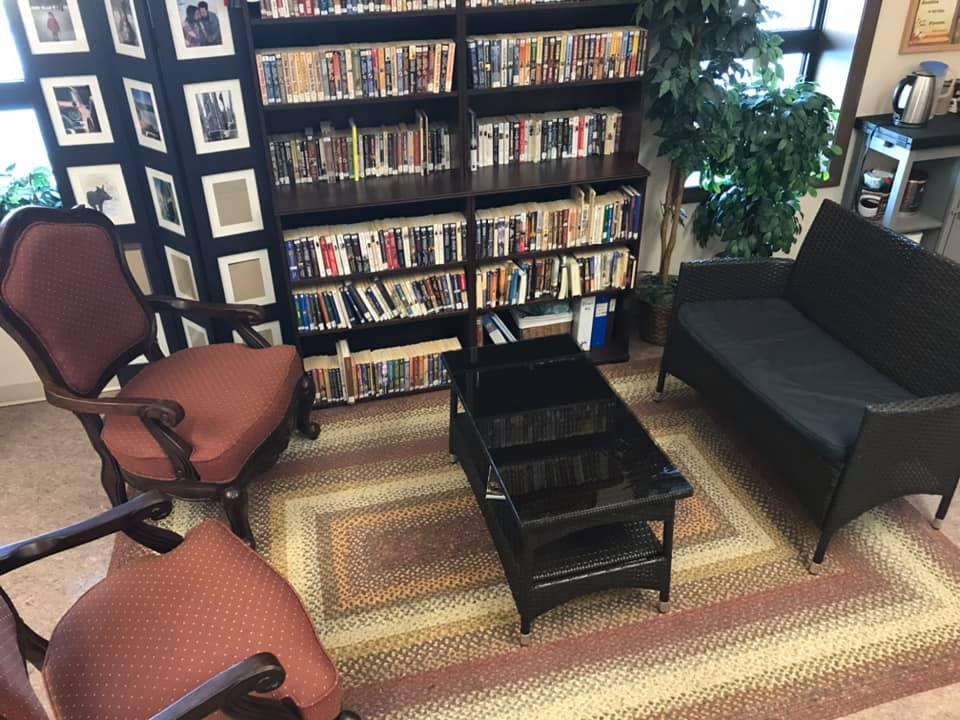 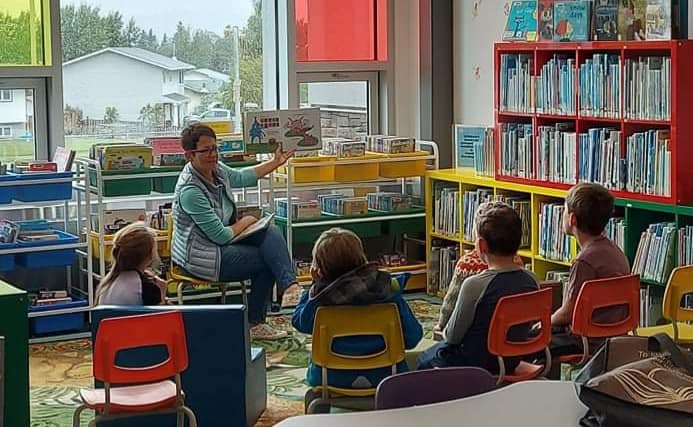 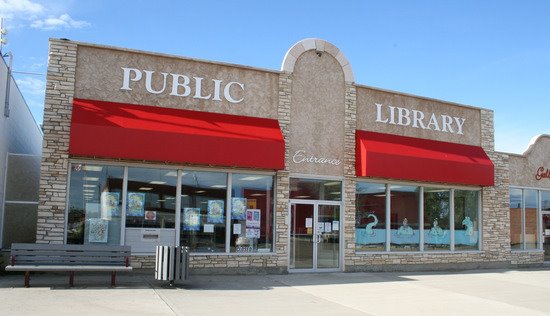 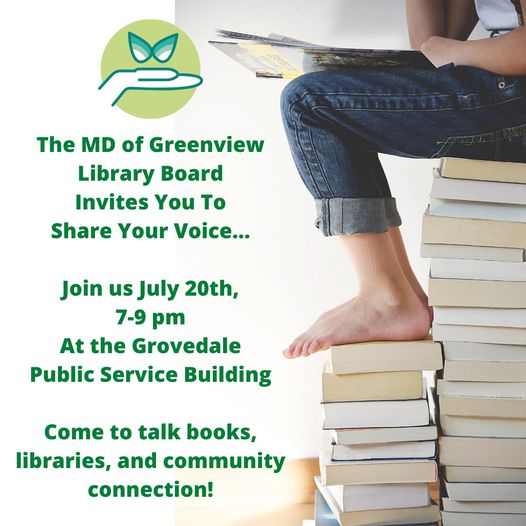 “Our Libraries: An Essential Community Service”Final - HMSorgenSeptember 23, 2021SummaryThe MD of Greenview Library Board commissioned the services of local firm EmPower Up!, facilitated by Holly Sorgen, to consult with the Board and regional stakeholders, library patrons, and other residents in order to inform the organization’s Plan of Service 2021 – 2026. The Board met June 12, 2021, to discuss Vision, Mission and Values. Community Consultations were held in DeBolt at the DeBolt Public Library on July 6, 2021, in Grovedale at the MD Public Services Building on July 20, 2021, in Valleyview at the Valleyview Municipal Library on July 27, 2021 and in Grande Cache at the Grande Cache Public Library on August 9, 2021. The cross section of attendees at the consultations included Library Board representatives, many of which attended all the sessions, library staff, library volunteers, local seniors, youth, and library patrons. Given the sessions were held during the summer, attendance was strong, indicating the community cares and supports the library system in the region.The following Plan of Service 2021 – 2026, “Our Libraries: An Essential Community Service” encapsulates the plethora of ideas brought forward at the Community Consultations. Four general questions were used as the platform for the 2-hour Community Sessions. These included:What library services do you currently utilize? Why?If you do not use library services or only use them minimally what would make you use them more? What library services would you like to see more of?In 2025, a successful Library System is…RationaleThe purpose of this five-year Plan of Service is to equip the Board with the resources, knowledge, and foundation to ensure the community’s needs are met. The term of this Plan of Service shall be from 2021 through 2026. As with all community-responsive documents, this plan is fluid and allows the Board to work with its stakeholders when needed and to alter direction when the community needs necessitate it.Statement of ApprovalPlan of Service Motion:	Insert Motion hereVisionThe MD of Greenview Library Board is a thriving, collaborative, and innovative organization with a strong legacy of meeting the community’s needs via powerful, inclusive, and accessible library services.MissionThe MD of Greenview Library Board achieves its Vision by providing:Library services that listen and are trustedStrong leadership via a responsive, committed governance BoardCentralized information and documentsBoard capacity building and learning activities Yearly open houses/consultations/sharing opportunitiesValuesInclusive & Diverse: We value diversity and endeavor to ensure the unique needs of our communities are recognized and addressed as part of our service delivery.Collaboration & PartnershipsWe believe in the power of community partnerships to extend the reach of library services and to ensure the needs of the community are being met.Trust & OpennessWe are committed to being a safe place to openly share and discuss information, perspectives, and ideas.PassionWe are a board that is passionate about library services and our communities.TeamWe understand that collective action is stronger than any one individual.Responsive & ConnectedWe are committed to remaining open, transparent, and welcoming to community ideas. We understand and embrace progressive change. CommunicationWe believe in regularly communicating with each other and the community.Fair & EquitableWe support all members of our communities accessing library services.Celebration & AppreciationWe understand the value of celebrating and appreciating our wins. We embrace our strengths and work through our weaknesses to be better as a collective whole. Strategic GoalsGoal 1: Ensure Infrastructure & Staffing are in Place to Deliver Effective Library ServicesGoal 2: Provide Engaging and Powerful ProgrammingGoal 3: Increase Awareness of Library ServicesConclusionThe MD of Greenview Library Board is committed to supporting effective library services to not only the communities and residents it serves, but to all Albertans. Regular dialogue with local stakeholders, partners, service providers and library patrons will help to extend the reach of library services into the community and continue to grow the overall relevancy, and sustainability of libraries in the region.AppendicesAppendix A – Raw Data – Community ConsultationsNote: The notes included here were captured as a point in time conversations. We honour and recognize that this conversation will continue and evolve as we grow toward our next Plan of Service.DeBolt Consultation, July 6, 2021What makes your library successful? (Programs, role in Community, who it serves, how it serves…)Access to computers, online, services – inclusionLibrarian is awesome – Rachel – friendshipKnows community needsPeople who come here Book Boxes in the communityVery involved Summer readingLots of connections with different peopleDiverse population served and supportedSensitivity of the services Summer studentPrograms – LEGO, bus drop offInternet based programs i.e., knitting clubThink outside box for diverse appeal i.e., cake decorating, pumpkin carving, chili cookoffPartner with other groupsHelp find books that interest and encourage readingOpportunity for work experience StudentsWelcoming environmentTutoringE-reading #’sHost local artistsDonated art (philanthropic connection)Board supports dollars, verbal encouragement, not restrictedFriends of the library (8 members)Seek out champions – an alternate to sportsWriting program for kids to make/write booksEntered story writing at Grande Prairie Public LibraryLocationRhyme timeHomesteaders’ programA hubMunchkins upstairs – crossoverScrabble afternoonsAutonomousPromoting other community programsWhat would make it more successful? (Programs, people, infrastructure, etc.)Teenager engagement (book face Friday movement)More room – expand in buildingSpace for tutoring etc. /allow programs to expandExpand social media platforms – Instagram, TikTokCross connections i.e., Sports books, magazine, topics of interestChange culture – how community sees libraries – we are the hubSocial fabricRe-engage after COVIDBook clubMom’s night for readingShelves too small, running outSound carriesBreak the barriers i.e., males’ program to connect with themNon-academic libraryActive spaceComfortable furnitureIntergenerational activities – kids and seniorsAwarenessDisplays/info at community events i.e., fairLibrary showcase in community calendar – a program – a volunteer – a member library advocates – the influencers on their mediums (social media too), live displays/visual/call to actionPrizes from local businesses – cross promoteIn 2025, your library is …. (Members, programs, services, reputation)Library with seniors’ facility and indoor playground (co-located) Community HubIndoor playgroundSpace to expandComfortable and welcomingPartnerships to build communityPeople feel welcomedAll libraries are more connectedSharing, working togetherRachel is clonedThe place to go to find something outIt’s for everyone – the library is whatever you need it to beAdaptable to conditions – resiliencyGrovedale Consultation, July 20, 2021What makes your library successful? (Programs, role in Community, who it serves, how it    serves…)       Services Grande Prairie Public Library Book ClubGrande Prairie Public Library ComputersBooksKids MusicLibrary of the things i.e., snowshoesDVDSLEGO in the libraryThe reading nookThe fireplaceSchool library (kids love it, time, library visits programming – parent driven)GamesPaint nightsCow busWhat would make it more successful? (Programs, people, infrastructure, etc.)Computers – computer trainingSpace to study – need better broadbandLEGOBarbiesArts and craftsReading circlesDemographics – older kids, youth, young families, empty nestersProgram to study learners, driversLearn to sew classesStudy groupsBabies best startYoung adults moving backA learning commons concept – lessons etc., not a typical library, coordinator/facilitySocial connectionStudents who are home school or schooled elsewhere to connect to others in community – to establish rootsSpace without connection – de-stressMusicHome alone, babysitting course etc.In 2025, your library is …. (Members, programs, services, reputation)Learning commons with programming Communal spaceUse community hall? Hub: space not conduciveParents connectionsYouth engagementLibrary – can connect over books (Community based around library – friendship club)CoffeeCardsSocialsSummer kids’ programs (reading/reading circles)Summer reading challengeBook fairBook clubsGraphic novels group – Grovedale ComiconYoga in library – demographicsAudiobooksEngage male demographic of programs i.e., vehicles, motorcycles, vegan cooking, tattoos etc.Smaller scale: connection spot – I want to learn… I’m an expert at….Mobile services?Learning other languageIndigenous teachingsAstronomy classes/groupsFarming programs4-H collaborativeMusic hourPartnerships to deliver programsAppropriate space to useFree access, programs, groups, etc.MD grant to assist with free economical accessMD advocate for useGrovedale Ag society and Rec board – hall – rink – different approach? Grant program for review?Capacity building for groups to partner to deliverGrovedale friends of the libraryCommittee – rise funds for programming could work with school library (room to add on) to expand its’ offerings as first steps to create Business Case – your Greenview elected officials, will be 2 after the Municipal elections in OctoberVolunteer facilitatorsPrograms offered, i.e., Reading circles – elderly reading to kid’s history passed onSocial activitiesCultural learning and sharingDolly Parton’s imagination libraryA permanent homeEmpty classrooms – learning commons to start – buy-in, Peace Wapiti School Board – a library capacity right now, volunteers, dollars allocated to EAs – opportunity to discussIn school library?Possible youth councilPossible collaboration with other Greenview libraries – i.e., other librarians come to Grovedale to do programmingValleyview Consultation, July 27, 2021What makes your library successful? (Programs, role in Community, who it serves, how it serves…)Avid readerTon of electronicsAudiobooksE-booksMagazinesNewsEngage youth in readingStrong online readingSummer reading clubTake and makesPre-covid: audio books-listen while driving more e-audio books preferredYoung children – toy library, art showsProgrammingLibraries open same as schools would be greatVideosOnline books – able to find and read seriesCovid re-opening – need to reengageTopic areas to engage kids/non-readers?Field tripsBook cards at desk – read books – treasureRhyme time – adult community learning – newcomersFeel safe/warmWhat would you use? See more of …Access – lockers, connection, consistent hourssummer readingE-audio booksArt showsEnjoy the quietPoetry readingsLEGOGeo-cachingPokémonGive library cards to kids-bring parents in – traffic – awareness/education – the carrotFill school library gapsIncrease as a hub placeEvening hours – appeal to workersTutoring, computer classes etc.Grow potential connections with FCSS, community agencies – assess community needs, ideas, share time, money etc., – plan to balance opportunity – time, special eventsThe gallery – multi-useAccessible – time, location, space/access for people with mobility issues i.e., Cocoa cornerMore senior events (scrabble, cards) scheduled visit partners i.e., Shepherds villageLibrary go to them – rhyme time for seniorsBring youth together with seniorsSpeedier internet: well, usedWalking with familiesEnhanced use for business, gov’t programsBuy a book for a dollarMystery bag of books explore the genre based on an interest – top author, could do with surplus books to purchaseBlind date packsDiapers: comfortable for parentsConnect with Indigenous population – build bridges partner, engage, events awarenessWalking story on the trails – visit, read, complete, enter for a prize – increase engagement differently (1 @ the narrows)In 2025, your library is …. (Members, programs, services, reputation)PartnershipsDemographic engagement – i.e., Male, seniors, graphic novels youth, Indigenous, cultural groups, etc. responsive to census dataHands on workshops – skill, topic, culturalHub of the communityA warm safe placeStrong, supportive, engaging staffLibrary boards sharingLibrary staff sharingStrong, supportive, engaging staffLibrary, gallery, and community resource centre co-located with space for growing essential skills – a true (hub) of servicesPassing down traditional knowledgeDo an assessment of what people need now, post COVID – new skills people are seekingAll ages welcome – infant to elderlyAsk the question – “why?”Connected/networked staff – referrals accessing resources connect the dotsResponsive/aware boardRegularly reach out to potential partners/referral sources i.e., sports teams’ coaches – we have x for you about your interest areasLearning supports – i.e., Math supports – support different age kids and parents to learn and grow math skillsMulti-use facilityRapid readersCommunity libraries – not just the booksEducation/awareness/dispel mythsVirtual offerings – zoom in the expertsOther usersGrande Cache Consultation, August 9, 2021What makes your library successful? (Programs, role in Community, who it serves, how it serves…)Track pack service to get books from elsewhereTake out booksDVDsUse with students -library puts packages/themedGrande cache readsDrop-in 2x weeklyExcellent staff – helpful skillset to assist and accommodatingHost book clubs on siteAuthor presentersLibrary as a hub – an asset for prog tots to seniorsPublic access to computers!Valued service as a partnerHold community meetingsInclusive, culturally diverseYounger children’s programsBee summer – observation hive – appeal to more peopleFree Wi-Fi – kids, youth, online/livesUse of the provincial system – access to national networkNew books on Facebook – the historical picsCreate sense of community and belongingNot just books anymoreOnline learner testing – proctor examsTutors utilize library to do tutoringInfo distributed – Facebook, posters on boards, emails, newspaper (print, digital – every 2 weeks)Summer reading programFamiliesA space for moms to gather and connectStory walkWhat would you use? See more of …Coffee barPossible co-locate/mobile – rec centre3d printer – makerspace: appeal to diverse groupAppeal to more teens: tech/3d, etc. might appealTravelling art installations – increase demandMoms and kids programming – toddler timeOrigamiLEGO club – appeals to all demoActive older seniors target to attractWide continuum of activity programming – wood crafting, paper tooling, etc. subject specific – the appeal?Partner/collaborate with other organizations on teachings i.e., Crystal Chowace – offer to school, possibly build into eveningActive population – harder to appeal toEvenings?Music/musicians – focus night – foster as cultural learning, explore musicTopic-specific programmingCareer highlights – appeal to youth“Bibliobus” – mobile library services: library bikeLittletown library – central parkOpportunity – mobile services in Co-Ops & communities – consultation as world re-opensStory walkBook bundlesActivity book bags – a new groupProvide books by request – book bundles, etc.Themed activity book bags – specific demoIdeas -action“blind date”Pokémon/geo caching – library stopHindered by lack of space to do things like library of thingsLimited by time – not later than 8 p.m.Run 2 programs at once, but can be overwhelming – would be great to offerCommunity meetings for groupsBook clubs – kids, adults, seniors – fall cookbook clubThe space – the old pool would be a great spaceDécor on the walls, showcase art, etc.A one stop shop – collocated services rec. centre, coffee, library, etc.Could partner more i.e., Rec. centre after school prog. 1x/week – a different catchment increase utilizationPursue strategic partnerships/collaborations -welcome the invitation/conversationSubject matter experts – i.e., Parks/env. Bat program, etc.Be open to working togetherGenealogy – family history – access to e-resources to connect toAccess to equipment to view historical films – closest is HintonSpace for things like art: paint nights, etc. depending on timing – evening/weekendsCraft workshops and training3.    In 2025, your library is …. (Members, programs, services, reputation)Speaker series – multi-use for lots of groupsStaff – sufficiently money for staffOne stop shop – best location for Grande Cache – connected and accessibleBigger, Better and BetterExpanded further for hours and offeringsIndigenous population openly engaging with library servicesEven better communication with the community – community buy-inEncourage community inputUtilize newspaper – use for surveys, info gatheringConnections to archives for books to preserveEnhanced community partnerships community liaison functionLatest technologyKids connect to booksIncrease usageDiverse members/usersMobile library services: we can come to you i.e., Whispering pinesSuccession planContinued access to larger system    Linkages with other individuals/sectors – i.e., Visitor services, library on hand on topics        like dinosObjectiveStrategyActionOutcomesTo provide consistent library staff that is knowledgeable, connected, and passionate Staffing needs are effectively resourcedStaff are provided training and professional development opportunitiesHaving a Staff and Board succession plan in placeRegular budget reviews, that support local staff and other community stakeholders who depend on library servicesStaff and Board complete regular training and professional development sessions to stay up to date on technology, programming opportunities, etc.Board reviews and engages in regular succession planning discussions to ensure libraries are effectively staffed and managedHighly skilled library staffWell informed and knowledgeable Board Members To ensure the library infrastructure is suitable for the growth of library services in the regionReview the current space each library current occupies and determine whether it meets the needs of the community Be responsive to and supportive of community requests for infrastructure as other funding needsConsider current space, patrons, programming needs and community requests and determine if space needs to increase, be altered, be established, or taken mobileSpace that accommodates the needs of the community and library patronsIncreased # Of membersIncreased # Of programsTo ensure the library infrastructure is suitable for the growth of library services in the regionSupport communities in exploring the development of libraries services where they are currently noneSupport local “spark plugs” in developing library service models for their communitiesSupport community and local libraries to explore/develop off site, mobile or other ways to deliver library services# Of community partners# Of new services developed# Of out of the walls service delivery methodsFacility ideas worth exploring: Library in a Seniors Facility, indoor playground in the library or co-located, co-location in schools, co-location in recreation centers, Learning Commons, Cow Bus Mobile services, Book Boxes in communities, book/resource lockers in itinerate locations.Facility ideas worth exploring: Library in a Seniors Facility, indoor playground in the library or co-located, co-location in schools, co-location in recreation centers, Learning Commons, Cow Bus Mobile services, Book Boxes in communities, book/resource lockers in itinerate locations.Facility ideas worth exploring: Library in a Seniors Facility, indoor playground in the library or co-located, co-location in schools, co-location in recreation centers, Learning Commons, Cow Bus Mobile services, Book Boxes in communities, book/resource lockers in itinerate locations.Facility ideas worth exploring: Library in a Seniors Facility, indoor playground in the library or co-located, co-location in schools, co-location in recreation centers, Learning Commons, Cow Bus Mobile services, Book Boxes in communities, book/resource lockers in itinerate locations.ObjectiveStrategyActionOutcomesProvide programming that engages young parents in local librariesContinue to deliver programs that are well attended by caregivers and their childrenContinue or explore opportunities for Rhyme Time, Lego, Munchkins, Mom’s Night, Kids Music sessions, Reading nook, etc.Increased # Of programsIncreased # Of membersIncreased # Of attendees# Of attendees from historically underrepresented groups# Of collaborations for program delivery# Of subject matter experts engagedProvide programming that engages young parents in local librariesIdentify new programs that are interesting and will engage young parents and their childrenContinue or explore opportunities for Rhyme Time, Lego, Munchkins, Mom’s Night, Kids Music sessions, Reading nook, etc.Increased # Of programsIncreased # Of membersIncreased # Of attendees# Of attendees from historically underrepresented groups# Of collaborations for program delivery# Of subject matter experts engagedProvide programming that engages seniors in local librariesContinue to deliver programs that are well attended by seniorsContinue or explore opportunities for Knitting, Coffee, Cards & Connections, Scrabble, Intergenerational activities where seniors share with youth/children, etc.Increased # Of programsIncreased # Of membersIncreased # Of attendees# Of attendees from historically underrepresented groups# Of collaborations for program delivery# Of subject matter experts engagedProvide programming that engages seniors in local librariesIdentify new programs that are interesting and will engage seniorsContinue or explore opportunities for Knitting, Coffee, Cards & Connections, Scrabble, Intergenerational activities where seniors share with youth/children, etc.Increased # Of programsIncreased # Of membersIncreased # Of attendees# Of attendees from historically underrepresented groups# Of collaborations for program delivery# Of subject matter experts engagedProvide programming that engages youth in local librariesContinue to deliver programs that are well attended by youthContinue or explore opportunities for Lego nights, Book Face Fridays, Reading Challenges, Graphic Novels – i.e., “Community Name” Comicon, etc.Increased # Of programsIncreased # Of membersIncreased # Of attendees# Of attendees from historically underrepresented groups# Of collaborations for program delivery# Of subject matter experts engagedProvide programming that engages youth in local librariesIdentify new programs that are interesting and will engage youthContinue or explore opportunities for Lego nights, Book Face Fridays, Reading Challenges, Graphic Novels – i.e., “Community Name” Comicon, etc.Increased # Of programsIncreased # Of membersIncreased # Of attendees# Of attendees from historically underrepresented groups# Of collaborations for program delivery# Of subject matter experts engagedProvide programming that engages a diverse population (Indigenous, New Canadians, Mennonite, cultural and other ethnic groups represented in the communities we serve)Continue to deliver programs that are well attended by diverse populationsContinue or explore opportunities to collaborate with cultural groups, associations, etc., to deliver programming such language classes, traditional learnings, celebrations, arts, and culture, etc.Increased # Of programsIncreased # Of membersIncreased # Of attendees# Of attendees from historically underrepresented groups# Of collaborations for program delivery# Of subject matter experts engagedProvide programming that engages a diverse population (Indigenous, New Canadians, Mennonite, cultural and other ethnic groups represented in the communities we serve)Identify new programs that are interesting and will engage diverse populationsContinue or explore opportunities to collaborate with cultural groups, associations, etc., to deliver programming such language classes, traditional learnings, celebrations, arts, and culture, etc.Increased # Of programsIncreased # Of membersIncreased # Of attendees# Of attendees from historically underrepresented groups# Of collaborations for program delivery# Of subject matter experts engagedProvide programming that enhances collaboration with subject matter experts and/or organizationsContinue to collaborate with subject matter experts to deliver programs that are well attended by the community Continue or explore opportunities for topic-oriented programming, workshops, sessions such as cake decorating, pumpkin carving, art, painting, music, guest artists and musicians, writing programs, vehicle & motorcycle enthusiasts, cooking, farming, gardening, poetry, wine, beer making, cheese making, Yoga in the Park etc.Increased # Of programsIncreased # Of membersIncreased # Of attendees# Of attendees from historically underrepresented groups# Of collaborations for program delivery# Of subject matter experts engagedProvide programming that enhances collaboration with subject matter experts and/or organizationsIdentify new collaborations with subject matter experts to deliver programs that are well attended by the community(s)Continue or explore opportunities for topic-oriented programming, workshops, sessions such as cake decorating, pumpkin carving, art, painting, music, guest artists and musicians, writing programs, vehicle & motorcycle enthusiasts, cooking, farming, gardening, poetry, wine, beer making, cheese making, Yoga in the Park etc.Increased # Of programsIncreased # Of membersIncreased # Of attendees# Of attendees from historically underrepresented groups# Of collaborations for program delivery# Of subject matter experts engagedProvide programming that is accessible to the publicContinue to revisit hours of operation to accommodate the needs of the community(s)Explore the option of increasing or changing hours for special events and/or start with revised hours to “test the water.”Increased # Of programsIncreased # Of membersIncreased # Of attendees# Of attendees from historically underrepresented groups# Of collaborations for program delivery# Of subject matter experts engagedObjectiveStrategyActionOutcomesTo increase awareness of library services to encourage community use of the facilities, resources, books, and networksTraditional AdvertisingContinue to utilize posters, newspaper, radio (when needed) to enhance the “library brand” and awarenessIncreased # of membershipsIncreased # of partnersIncreased attendance at library eventsBoard member involvement and activitiesTo increase awareness of library services to encourage community use of the facilities, resources, books, and networksSocial Media ActivityContinue to increase social media presence on chosen platforms to appeal to wider demographicsCreate library generated content and encourage organic content via follower connections, sharing and mentionsIncreased # of membershipsIncreased # of partnersIncreased attendance at library eventsBoard member involvement and activitiesTo increase awareness of library services to encourage community use of the facilities, resources, books, and networksHours of OperationContinue to increase hours of operation, if required, to encourage a wider demographic of patron to visit the library for resources, sessions, workshops, etc.Increased # of membershipsIncreased # of partnersIncreased attendance at library eventsBoard member involvement and activitiesTo increase awareness of library services to encourage community use of the facilities, resources, books, and networksCollaborations and PartnershipsContinue to collaborate with other community organizations, linking and networking with educators, service clubs, service providers, government, etc. to increase the overall reach of library servicesIncreased # of membershipsIncreased # of partnersIncreased attendance at library eventsBoard member involvement and activitiesExplore opportunities to do regular Library Spotlights or Showcases in local media – i.e., Showcase a program, a volunteer, a member, an event. Live Displays at Tradeshows, and Community Events: Host Open House Events.Explore opportunities to do regular Library Spotlights or Showcases in local media – i.e., Showcase a program, a volunteer, a member, an event. Live Displays at Tradeshows, and Community Events: Host Open House Events.Explore opportunities to do regular Library Spotlights or Showcases in local media – i.e., Showcase a program, a volunteer, a member, an event. Live Displays at Tradeshows, and Community Events: Host Open House Events.Explore opportunities to do regular Library Spotlights or Showcases in local media – i.e., Showcase a program, a volunteer, a member, an event. Live Displays at Tradeshows, and Community Events: Host Open House Events.